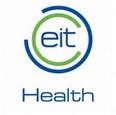 Nr sprawy: ZP/58/2023/Case number: ZP/58/2023                           Załącznik nr 1 do SWZ/Appendix no. 1 to the Specification of the terms of the contractUniwersytet Medyczny w ŁodziAl. Kościuszki 4, 90-419 Łódź/Medical University of LodzAl. Kościuszki 4, 90-419 ŁódźFORMULARZ OFERTY/OFFER FORMDane Wykonawcy/Contractor's data:Wykonawca/Wykonawcy/Contractor/Contractors: ………………………………………………………………………………………………………………………………………………………………………………………………………………………………………………………………………………………………Adres/Address: ………………………………………………………………………………………………………………………………………………REGON/REGON: …………………………… NIP/NIP: ………………………………Osoba odpowiedzialna za kontakty z Zamawiającym/ The person responsible for contacts with the Employer: …………………………………………………………………………………………………………………Nr telefonu/Phone number: ……………………………………; e-mail/e-mail: ……………………………………Oferta w postępowaniu o udzielenie zamówienia publicznego prowadzonym w trybie podstawowym - art. 275 pkt 1 ustawy z dnia 11 września 2019 r. Prawo zamówień publicznych na:Usługę dostępu do internetowej platformy dydaktycznej dla studentów, doktorantów oraz pracowników Uniwersytetu Medycznego w Łodzi./Offer in the public procurement procedure conducted under the basic procedure - Art. 275 point 1 of the Act of September 11, 2019 Public Procurement Law on:The service of access to the internet didactic platform for students, doctoral students and employees of the Medical University of Łódź.oferujemy wykonanie zamówienia wg kryteriów:/we offer the performance of the contract according to the following criteria:Kryterium nr 1: Cena:/Criterion 1: Price:cena netto/net price: ....................... PLN/EUR/USD*, stawka VAT/VAT rate: ………… % cena brutto/gross price: ........................ PLN/EUR/USD* z VAT/with VAT  (słownie PLN/EUR/USD* brutto/ in words PLN/EUR/USD* gross: ............................................)* - niepotrzebne skreślić/delete as appropriateKryterium nr 2: Skrócenie terminu dostarczenia kluczy licencyjnych oraz dokumentu potwierdzającego udzielenie licencji/ Criterion 2: Shortening the deadline for the delivery of license keys and the document confirming the grant of a license:Wykonawca oferuje skrócenie terminu dostarczenia kluczy licencyjnych oraz dokumentu potwierdzającego udzielenie licencji z 7 dni kalendarzowych do 5 dni kalendarzowych*/ The contractor offers to shorten the deadline for the delivery of license keys and the document confirming the granting of a license from 7 calendar days to 5 calendar days*Wykonawca oferuje skrócenie terminu dostarczenia kluczy licencyjnych oraz dokumentu potwierdzającego udzielenie licencji z 7 dni kalendarzowych do 4 dni kalendarzowych*/ The contractor offers to shorten the deadline for the delivery of license keys and a document confirming the granting of a license from 7 calendar days to 4 calendar days*Wykonawca nie oferuje skrócenia terminu dostarczenia kluczy licencyjnych oraz dokumentu potwierdzającego udzielenie licencji*/ The contractor does not offer to shorten the deadline for the delivery of license keys and the document confirming the grant of a license** - niepotrzebne skreślić/delete as appropriateOświadczenia/Statements: Zamówienie zostanie zrealizowane w terminie określonym w SWZ oraz we Wzorze umowy./ The order will be processed within the time specified in the Specification of Contract Condition and in the draft of the Contract.W cenie naszej oferty zostały uwzględnione wszystkie koszty wykonania zamówienia./ The price of our offer includes all the costs of performance of the Contract.Zapoznaliśmy się ze Specyfikacją Warunków Zamówienia wraz z załącznikami, w tym ze Wzorem umowy, akceptujemy je i nie wnosimy do nich zastrzeżeń oraz przyjmujemy warunki w nich zawarte./ We have read the Specification of the terms of the contract with attachments, including the Contract template, we accept them and do not raise any objections to them, and we accept the terms and conditions contained therein.Uważamy się za związanych niniejszą ofertą na okres wskazany w SWZ w ust. 11.1./ We consider ourselves bound with the offer within the period indicated in the Specification of Contract Condition in the section 11.1.Akceptujemy, iż zapłata nastąpi na zasadach opisanych we Wzorze umowy, w terminie do 14 dni od daty otrzymania przez Zamawiającego prawidłowo wystawionej faktury./ We accept that the payment for the execution of the order will be made on the terms described in the draft of the Contract, within 30 days from the date of receipt of correct invoice by the Ordering Party.Oświadczamy, że jesteśmy (niepotrzebne skreślić)/ We declare that we are (delete as appropriate):mikroprzedsiębiorstwem (to przedsiębiorstwo, które zatrudnia mniej niż 10 osób i którego roczny obrót lub roczna suma bilansowa nie przekracza 2 milionów EUR)/ micro-enterprise (an enterprise which employs fewer than 10 persons and whose annual turnover and / or annual balance sheet total does not exceed EUR 2 million)małym przedsiębiorstwem (to przedsiębiorstwo, które zatrudnia mniej niż 50 osób i którego roczny obrót lub roczna suma bilansowa nie przekracza 10 milionów EUR)/ a small enterprise (an enterprise which employs fewer than 50 people and whose annual turnover or annual balance sheet total does not exceed EUR 10 million)średnim przedsiębiorstwem (to przedsiębiorstwa, które nie są mikroprzedsiębiorstwami ani małymi przedsiębiorstwami i które zatrudniają mniej niż 250 osób i których roczny obrót nie przekracza 50 milionów EUR lub roczna suma bilansowa nie przekracza 43 milionów EUR)./ medium-sized enterprise (these are enterprises which are not micro or small enterprises and which employ fewer than 250 persons and which have an annual turnover not exceeding EUR 50 million or an annual balance sheet total not exceeding EUR 43 million).Podwykonawcom zamierzam powierzyć poniżej wymienione części zamówienia: (wypełnić o ile są znani na tym etapie)/ I intend to entrust subcontractors with the following parts of the contract (fill in if they are known at this stage):Rodzaj części zamówienia/Parts of the contract:…………………………………………………………………………………………………………………………………..Nazwa i adres podwykonawcy/ Name and address of the subcontractor:…………………………………………………………………………………………………………………………………..Rodzaj części zamówienia/ Parts of the contract:…………………………………………………………………………………………………………………………………..Nazwa i adres podwykonawcy/ Name and address of the subcontractor:…………………………………………………………………………………………………………………………………..Zobowiązania w przypadku przyznania zamówienia/ Obligations in terms of winning contract awarding procedure:Zobowiązujemy się do zawarcia umowy w miejscu i terminie wyznaczonym przez Zamawiającego./ We undertake to conclude the contract at the place and time specified by the Ordering Party.Formularz oferty – zał. nr 1 do SWZ musi być podpisany kwalifikowanym podpisem elektronicznym lub podpisem zaufanym lub podpisem osobistym./Offer form - Annex No. 1 to the Specification of the terms of the contract must be signed with a qualified electronic signature or a trusted signature or a personal signature.Kwalifikowany podpis elektroniczny lub podpis zaufany lub podpis osobisty Wykonawcy./A qualified electronic signature or a trusted signature or a personal signature of the Contractor.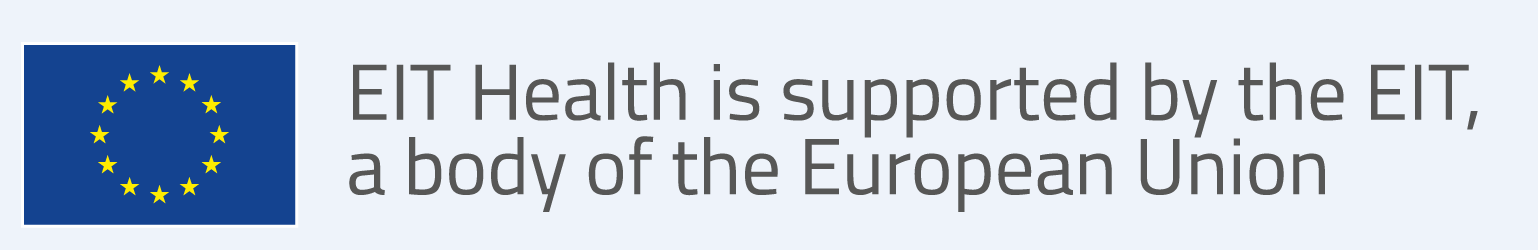 EIT Health is supported by the EIT, a body of the European Union